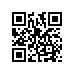 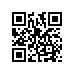 Об утверждении стоимости образовательных услуг на 2017/2018 учебный год для студентов бакалавриата (специалитета), поступивших в Национальный исследовательский университет «Высшая школа экономики» в период до 2016/2017 учебного года включительноНа основании Порядка увеличения стоимости образовательных услуг с учетом уровня инфляции, предусмотренного основными характеристиками федерального бюджета на очередной финансовый год и плановый период, для студентов, переходящих на второй и последующие курсы обучения, утвержденного приказом Национального исследовательского университета «Высшая школа экономики» (далее – НИУ ВШЭ) от 24.04.2017 № 6.18.1-01/2404-13, и в соответствии с Планом финансово-хозяйственной деятельности НИУ ВШЭ на 2017 г. и плановый период 2018 и 2019 гг. ПРИКАЗЫВАЮ:Утвердить стоимость образовательных услуг на 2017/2018 учебный год с учетом инфляции для студентов бакалавриата (специалитета), поступивших в НИУ ВШЭ в период до 2016/2017 учебного года включительно, обучающихся на местах с оплатой стоимости обучения за счет средств физических и (или) юридических лиц (за исключением студентов МИЭФ НИУ ВШЭ), в соответствии с Приложениями №№ 1, 2, 3, 4.Первый проректор									        В.В. Радаев